广州市增城区优秀人才卡申报指南中共广州市增城区委组织部联合招商银行股份有限公司广州分行推出广州市增城区优秀人才卡（以下简称“优才卡”）。为规范优才卡的申报流程，特制定本申报指南。一、适用对象优才卡的适用对象主要包括：（一）增城区高新技术企业推荐人才（即时申报）。增城区内高新技术企业，每家企业可推荐2人。推荐人才需满足以下条件之一：1.具有全日制本科以上学历或中级以上技术职称，同时全职担任企业中层以上管理者；2.具有全日制硕士研究生以上学历，同时在公司担任全职专业技术岗位的人才。（二）增城区高营收企业推荐人才（即时申报）。增城区内主营业务收入达到5千万及以上的企业，每家企业可推荐2人。推荐人才需满足以下条件之一：1.具有全日制本科以上学历或中级以上技术职称，同时全职担任企业中层以上管理者；  2.具有全日制硕士研究生以上学历，同时在公司担任全职专业技术岗位的人才。（三）增城区创新创业及就业人才（即时申报）。此类人才申报不占用企业推荐名额，需满足以下条件之一：1.毕业于全球前500名高校的全日制硕士研究生；2.具有3年以上世界500强企业全职工作经验的人才。（四）增城区认定或评选产生的各类人才。此类人才申报不占用企业推荐名额，包括：增城区评定的国际顶尖人才、国内高端人才、区评定高层次人才、企业“三高”人才（包括博士学历学位、副高以上职称或高级技师类人才）以及增城区高层人才钻石卡、博士人才卡的持卡人。（五）市级以上高层次人才。此类人才申报不占用企业推荐名额，包括：在增城区创新创业及就业的国家、广东省、广州市级高层次人才。二、增城区优才卡样式图1.增城区优才卡正面示意图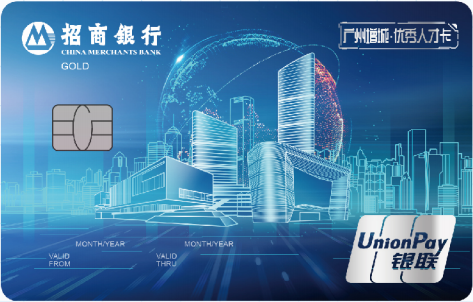 三、人才持卡待遇增城区优才卡由增城区委组织部和招商银行股份有限公司广州分行联合制发，属于借记卡，人才持卡可享受包括个人板块、企业板块的各项服务，主要亮点内容包括：（一）区委组织部将定期组织人才活动，对其进行服务、培养。（二）领取增城区优秀人才卡，可享受以下优惠及服务：1.招商银行广州全行凭卡享受优先服务；2.招商银行增城区内合作楼盘的大客户价；3.每年6次国内机场、高铁贵宾厅服务，国内机场、高铁快速独立安检通道不限次数，每年6次半价机场、高铁礼宾车接送服务；4.全年12次高尔夫免费打；5.专属企业贷款优惠和每月一场银企直播推荐会；6.人才政务服务专窗及区级以上政策申报服务。此外，还可以享受银行业务的优先办理和行长级财富配置服务、生活娱乐教育等方面的优惠，企业招聘、财税专业服务等。具体服务内容详见附件1。 四、申报流程（一）申报。申请人按照申报要求准备好申报材料（PDF格式），申请人可通过以下两种渠道自主申报：1.电脑端可通过点击下列网址进入申报系统：https://gjyc-admin.bcs.cmbchina.com/pc-cmb-talent-card/index.html#/index?areaCode=440118000000；2.手机端可扫描下方“广州增城优秀人才卡申报小程序”二维码，进入申报程序。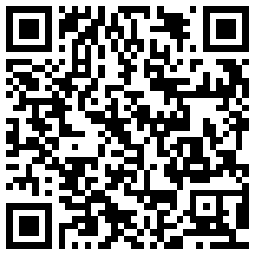 （二）审核。区委组织部对申报资料进行审核，审核结果将以短信形式通知申请人。（三）领卡。审核通过后，将由招商银行服务专员联系申请人领卡。五、申请时间自2021年11月10日起，常年接受申报。六、咨询电话增城区人才工作领导小组办公室（设在区委组织部）：020-32829619、020-32829783。七、有关说明（一）申报人和申报单位应如实提供申报材料，对材料的真实性和准确性负责。提供虚假申报材料的，经查实后，取消申报资格，并计入不良诚信记录；涉嫌犯罪的，移送司法机关依法追究刑事责任。（二）全球前500名高校具体参照上海交通大学学术排名（网址：http://www.shanghairanking.com/rankings/arwu/2021）、QS世界大学综合排名（网址：https://www.qschina.cn/university-rankings/world-university-rankings/2022）、泰晤士高等教育世界大学排名（网址：http://www.qianmu.org/ranking/902.htm）等任一最新排名榜单。（三）世界500强企业是指《财富》杂志公布的最新世界500强排行榜（详见附件6）。（四）文件中的“国家、广东省、广州市级高层次人才”分别指参照中组部、省委组织部（省人才工作领导小组办公室）、市委组织部（市人才工作领导小组办公室）印发或与其他单位联合印发的政策文件认定或评选出的国家、广东省、广州市的优秀人才。（五）其他未尽事宜，由区人才工作领导小组办公室负责解释。附件：1.广州市增城区优秀人才卡权益和服务汇总表      2.广州市增城区优秀人才卡申请表3.广州市增城区优秀人才卡申报材料清单4.企业推荐书（模板）5.在职证明（模板）6.世界500强企业排行名单附件1广州市增城区优秀人才卡权益和服务汇总表附件2广州市增城区优秀人才卡申请表附件3 广州市增城区优秀人才卡申报材料清单一、增城区高新技术企业推荐人才1.广州市增城区优秀人才卡申请表（详见附件2）；2.有效身份证件(正反面在同一张纸）；3.高新技术企业资格证书；4.学历学位或职称证书或技能证书的认证材料；5.企业出具的推荐书（模板详见附件4）。二、增城区高营收企业推荐人才1.广州市增城区优秀人才卡申请表（详见附件2）；2.有效身份证件(正反面在同一张纸）；3.企业主营业务收入达到5千万元的证明材料；4.学历学位或职称证书或技能证书的认证材料；5.企业出具的推荐书（模板详见附件4）。三、增城区创新创业及就业人才1.广州市增城区优秀人才卡申请表（详见附件2）；2.有效身份证件(正反面在同一张纸）；3.学历学位证书或职称、技能证书的认证材料（适用于毕业于全球前500名高校的硕士研究生）；4.工作经验证明材料。可为劳动合同、聘书或者工资清单等证明材料（适用于具有3年以上世界500强企业全职工作经验的人才）；5.在我区工作的相关证明。可为社保参保证明、个税缴纳记录、劳动合同或者所在单位出具的在职证明（模板详见附件5）。四、增城区认定或评选产生的各类人才1.广州市增城区优秀人才卡申请表（详见附件2）。五、市级以上高层次人才1.广州市增城区优秀人才卡申请表（详见附件2）；2.有效身份证件(正反面在同一张纸）；3.入选国家、广东省、广州市相关人才项目（计划）的证明文件；4.在我区工作的相关证明。可为社保参保证明、个税缴纳记录、劳动合同或者所在单位出具的在职证明（模板详见附件5）。附件4企业推荐书（模板）增城区人才工作领导小组办公室：根据《广州市增城区优秀人才卡申报指南》的相关规定，现我公司（请写公司全称）（社会信用代码：            ）推荐人才姓名1（证件类别及证件号码: ）、人才姓名2（证件类别及证件号码：） 2名同志为增城区优秀人才。推荐理由：（人才姓名1）同志现任我公司XX职务，自入职我公司以来担任......工作，对我公司......方面做出了较大贡献。（人才姓名2）同志现任我公司XX职务，自入职我公司以来担任......工作，对我公司......方面做出了较大贡献。特此推荐。企业名称：（盖章）时间：     年  月  日附件5 在职证明（模板）兹证明        为我司员工（性别   ，证件类别       ，证件号码                      ），自      年    月    日起至今在我司担任                  职务。特此证明。     公司全称（盖章）： 日  期：（联系人：          联系电话：            ）附件6世界500强企业排行名单1.沃尔玛（WALMART)	2.中国石油化工集团公司（SINOPEC GROUP)	3.国家电网公司（STATE GRID)4.中国石油天然气集团公司（CHINA NATIONAL PETROLEUM)5.荷兰皇家壳牌石油公司（ROYAL DUTCH SHELL)	6.沙特阿美公司（SAUDI ARAMCO)	7.大众公司（VOLKSWAGEN)	8.英国石油公司（BP)	9.亚马逊（AMAZON.COM)	10.丰田汽车公司（TOYOTA MOTOR)	11.埃克森美孚（EXXON MOBIL)	12.苹果公司（APPLE)	13.CVS Health公司（CVS HEALTH)	14.伯克希尔－哈撒韦公司（BERKSHIRE HATHAWAY)	15.联合健康集团（UNITEDHEALTH GROUP)	16.麦克森公司（MCKESSON)	17.嘉能可（GLENCORE)	18.中国建筑集团有限公司（CHINA STATE CONSTRUCTION ENGINEERING)	19.三星电子（SAMSUNG ELECTRONICS)	20.戴姆勒股份公司（DAIMLER)	21.中国平安保险（集团）股份有限公司（PING AN INSURANCE)22.美国电话电报公司（AT&T)	23.美源伯根公司（AMERISOURCEBERGEN)	24.中国工商银行（INDUSTRIAL & COMMERCIAL BANK OF CHINA)25.道达尔公司（TOTAL)	26.鸿海精密工业股份有限公司（HON HAI PRECISION INDUSTRY)27.托克集团（TRAFIGURA GROUP)	28.EXOR集团（EXOR GROUP)	29.Alphabet公司（ALPHABET)	30.中国建设银行（CHINA CONSTRUCTION BANK)	31.福特汽车公司（FORD MOTOR)	32信诺（CIGNA)33.开市客（COSTCO WHOLESALE)	34.安盛（AXA)	35.中国农业银行（AGRICULTURAL BANK OF CHINA)	36.雪佛龙（CHEVRON)	37.嘉德诺（CARDINAL HEALTH)	38.摩根大通公司（JPMORGAN CHASE)	39.本田汽车（HONDA MOTOR)	40.通用汽车公司（GENERAL MOTORS)	41.沃博联（WALGREENS BOOTS ALLIANCE)	42.三菱商事株式会社（MITSUBISHI)	43.中国银行（BANK OF CHINA)	44.威瑞森电信（VERIZON COMMUNICATIONS)	45.中国人寿保险（集团）公司（CHINA LIFE INSURANCE)46.安联保险集团（ALLIANZ)	47.微软（MICROSOFT)	48.马拉松原油公司（MARATHON PETROLEUM)	49.华为投资控股有限公司（HUAWEI INVESTMENT & HOLDING)50.中国铁路工程集团有限公司（CHINA RAILWAY ENGINEERING GROUP)51.克罗格（KROGER)52.上海汽车集团股份有限公司（SAIC MOTOR)	53.房利美（FANNIE MAE)54.中国铁道建筑集团有限公司（CHINA RAILWAY CONSTRUCTION)55.俄罗斯天然气工业股份公司（GAZPROM)	56.宝马集团（BMW GROUP)	57.卢克石油公司（LUKOIL)	58.美国银行（BANK OF AMERICA)	59.家得宝（HOME DEPOT)	60.日本邮政控股公司（JAPAN POST HOLDINGS)61.Phillips 66公司（PHILLIPS 66)	62.日本电报电话公司（NIPPON TELEGRAPH AND TELEPHONE)63.美国康卡斯特电信公司（COMCAST)	64.中国海洋石油总公司（CHINA NATIONAL OFFSHORE OIL)65.中国移动通信集团公司（CHINA MOBILE COMMUNICATIONS)66.意大利忠利保险公司（ASSICURAZIONI GENERALI)	67.法国农业信贷银行（CRÉDIT AGRICOLE)		68.Anthem公司（ANTHEM)		69.美国富国银行（WELLS FARGO)	70.花旗集团（CITIGROUP)	71.瓦莱罗能源公司（VALERO ENERGY)	72.日本伊藤忠商事株式会社（ITOCHU)	73.汇丰银行控股公司（HSBC HOLDINGS)74.西门子（SIEMENS)75.太平洋建设集团（PACIFIC CONSTRUCTION GROUP)	76.俄罗斯石油公司（ROSNEFT OIL)	77.通用电气公司（GENERAL ELECTRIC)	78.中国交通建设集团有限公司（CHINA COMMUNICATIONS CONSTRUCTION)	79.中国华润有限公司（CHINA RESOURCES)	80.英国保诚集团（PRUDENTIAL)	81.戴尔科技公司（DELL TECHNOLOGIES)82.雀巢公司（NESTLÉ)	83.日产汽车（NISSAN MOTOR)	84.现代汽车（HYUNDAI MOTOR)	85.英国法通保险公司（LEGAL & GENERAL GROUP)86.德国电信（DEUTSCHE TELEKOM)	87.意大利国家电力公司（ENEL)	88.英杰华集团（AVIVA)	89.中国第一汽车集团公司（CHINA FAW GROUP)	90.中国邮政集团公司（CHINA POST GROUP)	91.正威国际集团（AMER INTERNATIONAL GROUP)	92.中国五矿集团有限公司（CHINA MINMETALS)	93.西班牙国家银行（BANCO SANTANDER)94.软银集团（SOFTBANK GROUP)	95.博世集团（BOSCH GROUP)	96.信实工业公司（RELIANCE INDUSTRIES)	97.SK集团（SK HOLDINGS)	98.家乐福（CARREFOUR)	99.法国巴黎银行（BNP PARIBAS)	100.东风汽车公司（DONGFENG MOTOR)	101.标致（PEUGEOT)102.京东集团（JD.COM)103.乐购（TESCO)104.强生（JOHNSON & JOHNSON)105.中国南方电网有限责任公司（CHINA SOUTHERN POWER GRID)106.日立（HITACHI)107.恒力集团（HENGLI GROUP)108.国家能源投资集团（CHINA ENERGY INVESTMENT)109.中国中化集团公司（SINOCHEM GROUP)110.法国电力公司（ELECTRICITÉ DE FRANCE)111.中国宝武钢铁集团（CHINA BAOWU STEEL GROUP)112.中国人民保险集团股份有限公司（PEOPLE'S INSURANCE CO. OF CHINA)	113.埃尼石油公司（ENI)114.州立农业保险公司（STATE FARM INSURANCE)115.日本永旺集团（AEON)	116.空中客车公司（AIRBUS)117.塔吉特公司（TARGET)118.国际商业机器公司（INTERNATIONAL BUSINESS MACHINES)119.雷神技术公司（RAYTHEON TECHNOLOGIES)120.巴西国家石油公司（PETROBRAS)121.波音（BOEING)122.索尼（SONY)123.引能仕控股株式会社（ENEOS HOLDINGS)124.荷兰全球保险集团（AEGON)125.房地美（FREDDIE MAC)	126.中国中信集团有限公司（CITIC GROUP)127.Centene公司（CENTENE)128.皇家阿霍德德尔海兹集团（ROYAL AHOLD DELHAIZE)129.联合包裹速递服务公司（UNITED PARCEL SERVICE)	130.日本生命保险公司（NIPPON LIFE INSURANCE)	131.Uniper公司（UNIPER)132.阿里巴巴集团（ALIBABA GROUP HOLDING)133.墨西哥石油公司（PEMEX)134.北京汽车集团（BEIJING AUTOMOTIVE GROUP)135.慕尼黑再保险集团（MUNICH RE GROUP)	136.中粮集团有限公司（COFCO)137.美国劳氏公司（LOWE'S)138.英特尔公司（INTEL)139.苏黎世保险集团（ZURICH INSURANCE GROUP)	140.泰国国家石油有限公司（PTT)141.美国邮政（U.S. POSTAL SERVICE)	142.德国邮政敦豪集团（DEUTSCHE POST DHL GROUP)143.巴斯夫公司（BASF)144.Facebook公司（FACEBOOK)	145.中国医药集团（SINOPHARM)146.安赛乐米塔尔（ARCELORMITTAL)147.碧桂园控股有限公司（COUNTRY GARDEN HOLDINGS)148.联邦快递（FEDEX)	149.大都会人寿（METLIFE)	150.华特迪士尼公司（WALT DISNEY)	151.印度石油公司（INDIAN OIL)	152.中国恒大集团（CHINA EVERGRANDE GROUP)153.松下（PANASONIC)154.中国兵器工业集团公司（CHINA NORTH INDUSTRIES GROUP)155.布鲁克菲尔德资产管理公司（BROOKFIELD ASSET MANAGEMENT)	156.宝洁公司（PROCTER & GAMBLE)	157.中国电力建设集团有限公司（POWERCHINA)	158.中国电信集团公司（CHINA TELECOMMUNICATIONS)159.Engie集团（ENGIE)160.百事公司（PEPSICO)161.三菱日联金融集团（MITSUBISHI UFJ FINANCIAL GROUP)162.交通银行（BANK OF COMMUNICATIONS)	163.中国航空工业集团公司（AVIATION INDUSTRY CORP. OF CHINA)	164.中国化工集团公司（CHEMCHINA)	165.第一生命控股有限公司（DAI-ICHI LIFE HOLDINGS)	166.哈门那公司（HUMANA)167.保德信金融集团（PRUDENTIAL FINANCIAL)	168.ADM公司（ARCHER DANIELS MIDLAND)	169.Equinor公司（EQUINOR)	170.英国劳埃德银行集团（LLOYDS BANKING GROUP)	171.瑞士罗氏公司（ROCHE GROUP)	172.三井物产株式会社（MITSUI)	173.丸红株式会社（MARUBENI)	174.艾伯森公司（ALBERTSONS)	175.雷诺（RENAULT)	176.绿地控股集团有限公司（GREENLAND HOLDING GROUP)177.丰田通商公司（TOYOTA TSUSHO)	178.Seven & I 控股公司（SEVEN & I HOLDINGS)	179.西斯科公司（SYSCO)	180.迪奥公司（CHRISTIAN DIOR)	181.宏利金融（MANULIFE FINANCIAL)182.洛克希德－马丁（LOCKHEED MARTIN)	183.Alimentation Couche-Tard公司（ALIMENTATION COUCHE-TARD)	184.惠普公司（HP)	185.联合利华（UNILEVER)186.马来西亚国家石油公司（PETRONAS)	187.中国建材集团（CHINA NATIONAL BUILDING MATERIAL GROUP)188.东京电力公司（TOKYO ELECTRIC POWER)	189.招商银行（CHINA MERCHANTS BANK)	190.印度石油天然气公司（OIL & NATURAL GAS)	191.中国保利集团（CHINA POLY GROUP)192.法国兴业银行（SOCIÉTÉ GÉNÉRALE)193.中国太平洋保险（集团）公司（CHINA PACIFIC INSURANCE (GROUP))	194.韩国浦项制铁公司（POSCO)195.万喜集团（VINCI)	196.欧尚集团（AUCHAN HOLDING)197.腾讯控股有限公司（TENCENT HOLDINGS)198.日本制铁集团公司（NIPPON STEEL CORPORATION)199.法国国家人寿保险公司（CNP ASSURANCES)	200.Energy Transfer公司（ENERGY TRANSFER)201.西班牙电话公司（TELEFÓNICA)202.高盛（GOLDMAN SACHS GROUP)	203.摩根士丹利（MORGAN STANLEY)	204.卡特彼勒（CATERPILLAR)	205.百威英博（ANHEUSER-BUSCH INBEV)	206.广州汽车工业集团（GUANGZHOU AUTOMOBILE INDUSTRY GROUP)	207.LG电子（LG ELECTRONICS)	208.万科企业股份有限公司（CHINA VANKE)	209.美洲电信（AMÉRICA MÓVIL)	210.物产中大集团（WUCHAN ZHONGDA GROUP)	211.思科公司（CISCO SYSTEMS)	212.山东能源集团有限公司（SHANDONG ENERGY GROUP)213.巴西JBS公司（JBS)214.拜耳集团（BAYER)	215.辉瑞制药有限公司（PFIZER)	216.伊塔乌联合银行控股公司（ITAÚ UNIBANCO HOLDING)217.中国铝业公司（ALUMINUM CORP. OF CHINA)218.河钢集团（HBIS GROUP)219.HCA 医疗保健公司（HCA HEALTHCARE)220.上海浦东发展银行（SHANGHAI PUDONG DEVELOPMENT BANK)221.印度国家银行（STATE BANK OF INDIA)	222.兴业银行（INDUSTRIAL BANK)	223.加拿大皇家银行（ROYAL BANK OF CANADA)	224.联想集团（LENOVO GROUP)	225.诺华公司（NOVARTIS)	226.东京海上日动火灾保险公司（TOKIO MARINE HOLDINGS)	227.韩国电力公司（KOREA ELECTRIC POWER)	228.沃达丰集团（VODAFONE GROUP)	229.起亚汽车（KIA MOTORS)	230.德国大陆集团（CONTINENTAL)	231.美国国际集团（AMERICAN INTERNATIONAL GROUP)	232.德国联邦铁路公司（DEUTSCHE BAHN)	233.瑞士再保险股份有限公司（SWISS RE)	234.厦门建发集团有限公司（XIAMEN C&D)	235.招商局集团（CHINA MERCHANTS GROUP)	236.日本出光兴产株式会社（IDEMITSU KOSAN)	237.日本三井住友金融集团（SUMITOMO MITSUI FINANCIAL GROUP)	238.住友商事（SUMITOMO)	239.中国民生银行（CHINA MINSHENG BANKING)	240.俄罗斯联邦储蓄银行（SBERBANK)	241.日本KDDI电信公司（KDDI)	242.法国BPCE银行集团（GROUPE BPCE)	243.浙江吉利控股集团（ZHEJIANG GEELY HOLDING GROUP)244.圣戈班集团（SAINT-GOBAIN)	245.雷普索尔公司（REPSOL)	246.MS&AD保险集团控股有限公司（MS&AD INSURANCE GROUP HOLDINGS)	247.电装公司（DENSO)	248.蒂森克虏伯（THYSSENKRUPP)	249.Orange公司（ORANGE)	250.友邦保险集团（AIA GROUP)	251.美国运通公司（AMERICAN EXPRESS)	252.达美航空（DELTA AIR LINES)	253.中国光大集团（CHINA EVERBRIGHT GROUP)	254.西班牙对外银行（BANCO BILBAO VIZCAYA ARGENTARIA)255.意昂集团（E.ON)	256.默沙东（MERCK)	257.美国航空集团（AMERICAN AIRLINES GROUP)	258.特许通讯公司（CHARTER COMMUNICATIONS)259.沃尔沃集团（VOLVO)	260.伍尔沃斯集团（WOOLWORTHS GROUP)	261.必和必拓集团（BHP GROUP)	262.Finatis公司（FINATIS)	263.好事达（ALLSTATE)	264.中国远洋海运集团有限公司（CHINA COSCO SHIPPING)	265.陕西延长石油（集团）公司（SHAANXI YANCHANG PETROLEUM (GROUP))	266.中国华能集团公司（CHINA HUANENG GROUP)	267.多伦多道明银行（TORONTO-DOMINION BANK)	268.巴西布拉德斯科银行（BANCO BRADESCO)269.和硕（PEGATRON)	270.美国纽约人寿保险公司（NEW YORK LIFE INSURANCE)271.Talanx公司（TALANX)	272.美国全国保险公司（NATIONWIDE)	273.陕西煤业化工集团（SHAANXI COAL&CHEMICAL INDUSTRY)274.西班牙ACS集团（ACS)	275.百思买（BEST BUY)	276.联合航空控股公司（UNITED AIRLINES HOLDINGS)	277.韩华集团（HANWHA)	278.美国利宝互助保险集团（LIBERTY MUTUAL INSURANCE GROUP)279.埃森哲（ACCENTURE)	280.力拓集团（RIO TINTO GROUP)	281.中国机械工业集团有限公司（SINOMACH)	282.英国葛兰素史克公司（GLAXOSMITHKLINE)	283.陶氏公司（DOW)	284.厦门国贸控股集团有限公司（XIAMEN ITG HOLDING GROUP)285.丰益国际（WILMAR INTERNATIONAL)	286.法国布伊格集团（BOUYGUES)	287.泰森食品（TYSON FOODS)	288.巴西银行（BANCO DO BRASIL)	289.赛诺菲（SANOFI)	290.中国联合网络通信股份有限公司（CHINA UNITED NETWORK COMMUNICATIONS)	291.德意志银行（DEUTSCHE BANK)	292.TJX公司（TJX)	293.瑞银集团（UBS GROUP)	294.麦德龙（METRO)	295.兖矿集团（YANKUANG GROUP)	296.雪松控股集团（CEDAR HOLDINGS GROUP)	297.邦吉公司（BUNGE)	298.象屿集团（XMXYG)	299.M&G公司（M&G)300.三菱电机股份有限公司（MITSUBISHI ELECTRIC)	301.怡和集团（JARDINE MATHESON)302.采埃孚（ZF FRIEDRICHSHAFEN)	303.Iberdrola公司（IBERDROLA)	304.汉莎集团（LUFTHANSA GROUP)	305.中国航空油料集团公司（CHINA NATIONAL AVIATION FUEL GROUP)	306.美国教师退休基金会（TIAA)	307.美的集团股份有限公司（MIDEA GROUP)	308.山东魏桥创业集团（SHANDONG WEIQIAO PIONEERING GROUP)309.巴拉特石油公司（BHARAT PETROLEUM)	310.意大利联合圣保罗银行（INTESA SANPAOLO)	311.大和房建（DAIWA HOUSE INDUSTRY)	312.德国艾德卡公司（EDEKA ZENTRALE)	313.费森尤斯集团（FRESENIUS)	314.甲骨文公司（ORACLE)	315.麦格纳国际（MAGNA INTERNATIONAL)	316.国家电力投资集团公司（STATE POWER INVESTMENT)	317.通用动力（GENERAL DYNAMICS)	318.法国国营铁路集团（SNCF GROUP)	319.迪尔公司（DEERE)	320.马士基集团（MAERSK GROUP)	321.德国中央合作银行（DZ BANK)	322.耐克公司（NIKE)	323.前进保险公司（PROGRESSIVE)	324.苏宁易购集团（SUNING.COM GROUP)	325.大众超级市场公司（PUBLIX SUPER MARKETS)	326.巴西联邦储蓄银行（CAIXA ECONÔMICA FEDERAL)	327.巴克莱（BARCLAYS)	328.长江和记实业有限公司（CK HUTCHISON HOLDINGS)329.青山控股集团（TSINGSHAN HOLDING GROUP)	330.乔治威斯顿公司（GEORGE WESTON)	331.Enbridge公司（ENBRIDGE)	332.中国航天科工集团公司（CHINA AEROSPACE SCIENCE & INDUSTRY)	333.巴西淡水河谷公司（VALE)	334.日本明治安田生命保险公司（MEIJI YASUDA LIFE INSURANCE)	335.可口可乐公司（COCA-COLA)	336.万通互惠理财公司（MASSACHUSETTS MUTUAL LIFE INSURANCE)	337.印度塔塔汽车公司（TATA MOTORS)	338.菲尼克斯集团控股公司（PHOENIX GROUP HOLDINGS)	339.日本三菱重工业股份有限公司（MITSUBISHI HEAVY INDUSTRIES)	340.瑞士ABB集团（ABB)	341.Tech Data公司（TECH DATA)	342.荷兰国际集团（ING GROUP)	343.江西铜业集团公司（JIANGXI COPPER)	344.森宝利公司（J. SAINSBURY)	345.全球燃料服务公司（WORLD FUEL SERVICES)	346.加拿大鲍尔集团（POWER CORP. OF CANADA)	347.霍尼韦尔国际公司（HONEYWELL INTERNATIONAL)	348.康菲石油公司（CONOCOPHILLIPS)	349.日本瑞穗金融集团（MIZUHO FINANCIAL GROUP)	350.意大利邮政集团（POSTE ITALIANE)	351. 江苏沙钢集团（JIANGSU SHAGANG GROUP)	352.中国航天科技集团公司（CHINA AEROSPACE SCIENCE & TECHNOLOGY)	353.中国能源建设集团（CHINA ENERGY ENGINEERING GROUP)354.阳光龙净集团有限公司（YANGO LONGKING GROUP)	355.联合服务汽车协会（UNITED SERVICES AUTOMOBILE ASSN.)356.富士通（FUJITSU)	357.瑞士信贷（CREDIT SUISSE GROUP)	358.加拿大丰业银行（BANK OF NOVA SCOTIA)	359.爱信精机（AISIN SEIKI)	360.利安德巴塞尔工业公司（LYONDELLBASELL INDUSTRIES)361.中国中车集团（CRRC GROUP)	362.台积公司（TAIWAN SEMICONDUCTOR MANUFACTURING)	363.损保控股有限公司（SOMPO HOLDINGS)	364.Exelon公司（EXELON)	365.日本钢铁工程控股公司（JFE HOLDINGS)	366.安达保险公司（CHUBB)	367.安徽海螺集团（ANHUI CONCH GROUP)	368.美国诺斯洛普格拉曼公司（NORTHROP GRUMMAN)	369.金川集团（JINCHUAN GROUP)	370.中国华电集团公司（CHINA HUADIAN)	371.路易达孚集团（LOUIS DREYFUS)	372.第一资本金融公司（CAPITAL ONE FINANCIAL)	373.Plains GP Holdings公司（PLAINS GP HOLDINGS)374.国泰金融控股股份有限公司（CATHAY FINANCIAL HOLDING)375.欧莱雅（L'ORÉAL)376.三菱化学控股（MITSUBISHI CHEMICAL HOLDINGS)	377.广达电脑公司（QUANTA COMPUTER)	378.艾伯维（ABBVIE)	379.英美烟草集团（BRITISH AMERICAN TOBACCO)	380.佳能（CANON)	381.中国电子科技集团公司（CHINA ELECTRONICS TECHNOLOGY GROUP)	382.斯伦贝谢公司（SCHLUMBERGER)	383.StoneX集团（STONEX GROUP)	384.Enterprise Products Partners公司（ENTERPRISE PRODUCTS PARTNERS)	385.现代摩比斯公司（HYUNDAI MOBIS)386.中国电子信息产业集团有限公司（CHINA ELECTRONICS)387.普利司通（BRIDGESTONE)	388.西北互助人寿保险公司（NORTHWESTERN MUTUAL)	389.3M公司（3M)	390.铃木汽车（SUZUKI MOTOR)	391.住友生命保险公司（SUMITOMO LIFE INSURANCE)	392.中国太平保险集团有限责任公司（CHINA TAIPING INSURANCE GROUP)	393.雅培公司（ABBOTT LABORATORIES)	394.CHS公司（CHS)	395.康帕斯集团（COMPASS GROUP)	396.仁宝电脑（COMPAL ELECTRONICS)	397.CRH公司（CRH)	398.Inditex公司（INDITEX)	399.Travelers公司（TRAVELERS)	400.马自达汽车株式会社（MAZDA MOTOR)	401.鞍钢集团公司（ANSTEEL GROUP)	402.东芝（TOSHIBA)	403.富邦金融控股股份有限公司（FUBON FINANCIAL HOLDING)404.SAP公司（SAP)	405.斯巴鲁公司（SUBARU)	406.冀中能源集团（JIZHONG ENERGY GROUP)	407.Coles集团（COLES GROUP)	408.美敦力公司（MEDTRONIC)	409.台湾中油股份有限公司（CPC)	410.菲尼克斯医药公司（PHOENIX PHARMA)	411.法国航空－荷兰皇家航空集团（AIR FRANCE-KLM GROUP)412.法国威立雅环境集团（VEOLIA ENVIRONNEMENT)	413.施耐德电气（SCHNEIDER ELECTRIC)	414.武田药品公司（TAKEDA PHARMACEUTICAL)	415.法国达飞海运集团（CMA CGM)	416.澳洲联邦银行（COMMONWEALTH BANK OF AUSTRALIA)	417.Medipal控股公司（MEDIPAL HOLDINGS)	418.加拿大永明金融集团（SUN LIFE FINANCIAL)	419.英美资源集团（ANGLO AMERICAN)	420.CFE公司（CFE)	421.菲利普－莫里斯国际公司（PHILIP MORRIS INTERNATIONAL)422.小米集团（XIAOMI)	423.上海建工集团股份有限公司（SHANGHAI CONSTRUCTION GROUP)	424.泰康保险集团（TAIKANG INSURANCE GROUP)	425.Coop集团（COOP GROUP)	426.KB金融集团（KB FINANCIAL GROUP)427.森科能源公司（SUNCOR ENERGY)	428.关西电力（KANSAI ELECTRIC POWER)	429.首钢集团（SHOUGANG GROUP)	430.蒙特利尔银行（BANK OF MONTREAL)	431.慧与公司（HEWLETT PACKARD ENTERPRISE)	432.英国电信集团（BT GROUP)	433.法国邮政（LA POSTE)	434.中国兵器装备集团公司（CHINA SOUTH INDUSTRIES GROUP)435.海尔智家股份有限公司（HAIER SMART HOME)	436.珠海格力电器股份有限公司（GREE ELECTRIC APPLIANCES)437.CJ集团（CJ CORP.)	438.波兰国营石油公司（PKN ORLEN GROUP)	439.江森自控国际公司（JOHNSON CONTROLS INTERNATIONAL)440.英国森特理克集团（CENTRICA)	441.艾睿电子（ARROW ELECTRONICS)	442.深圳市投资控股有限公司（SHENZHEN INVESTMENT HOLDINGS)443.新疆广汇实业投资（集团）有限责任公司（XINJIANG GUANGHUI INDUSTRY INVESTMENT)444.林德集团（LINDE)	445.住友电工（SUMITOMO ELECTRIC INDUSTRIES)	446.国际航空集团（INTERNATIONAL AIRLINES GROUP)	447.GS加德士（GS CALTEX)	448.Migros集团（MIGROS GROUP)	449.华夏保险公司（HUAXIA LIFE INSURANCE)	450.日本电气公司（NEC)	451.赛峰集团（SAFRAN)	452.纬创集团（WISTRON)	453.达能（DANONE)	454.日本中部电力（CHUBU ELECTRIC POWER)	455.盛虹控股集团有限公司（SHENGHONG HOLDING GROUP)456.铜陵有色金属集团（TONGLING NONFERROUS METALS GROUP)457.维亚康姆CBS公司（VIACOMCBS)	458.Financière de l'Odet公司（FINANCIÈRE DE L'ODET)459.山东钢铁集团有限公司（SHANDONG IRON & STEEL GROUP)460.Dollar General公司（DOLLAR GENERAL)	461.Achmea公司（ACHMEA)	462.Rajesh Exports公司（RAJESH EXPORTS)	463.大同煤矿集团有限责任公司（DATONG COAL MINE GROUP)464.曼福集团（MAPFRE GROUP)	465.中国大唐集团公司（CHINA DATANG)	466.美国合众银行（U.S. BANCORP)	467.三星人寿保险（SAMSUNG LIFE INSURANCE)	468.海亮集团有限公司（HAILIANG GROUP)	469.联合信贷集团（UNICREDIT GROUP)	470.东日本旅客铁道株式会社（EAST JAPAN RAILWAY)	471.KOC集团（KOÇ HOLDING)	472.米其林公司（MICHELIN)	473.上海医药集团股份有限公司（SHANGHAI PHARMACEUTICALS HOLDING)	474.喜力控股公司（HEINEKEN HOLDING)	475.X5零售集团（X5 RETAIL GROUP)	476.拉法基豪瑞集团（LAFARGEHOLCIM)	477.中国通用技术(集团)控股有限责任公司（CHINA GENERAL TECHNOLOGY)	478.星巴克公司（STARBUCKS)	479.任仕达公司（RANDSTAD)	480.阿迪达斯集团（ADIDAS)	481.三星C&T公司（SAMSUNG C&T)	482.Fomento Económico Mexicano公司（FOMENTO ECONÓMICO MEXICANO)	483.奥地利石油天然气集团（OMV GROUP)	484.德科集团（ADECCO GROUP)	485.山西焦煤集团有限责任公司（SHANXI COKING COAL GROUP)486.河南能源化工集团（HENAN ENERGY & CHEMICAL)	487.百时美施贵宝公司（BRISTOL-MYERS SQUIBB)	488.诺基亚（NOKIA)	489.潞安集团（SHANXI LUAN MINING GROUP)	490.广西投资集团有限公司（GUANGXI INVESTMENT GROUP)491.西太平洋银行（WESTPAC BANKING)	492.西班牙能源集团（NATURGY ENERGY GROUP)	493.中国核工业集团有限公司（CHINA NATIONAL NUCLEAR)494.US Foods Holding公司（US FOODS HOLDING)	495.亿滋国际（MONDELEZ INTERNATIONAL)	496.中国中煤能源集团有限公司（CHINA NATIONAL COAL GROUP)497.帕卡公司（PACCAR)	498.赛默飞世尔科技公司（THERMO FISHER SCIENTIFIC)	499.山西阳泉煤业(集团)有限责任公司（YANGQUAN COAL INDUSTRY GROUP)500.山西晋城无烟煤矿业集团（SHANXI JINCHENG ANTHRACITE COAL MINING GROUP)	权益和服务权益和服务具体服务内容具体服务内容（一）个人版块（一）个人版块（一）个人版块（一）个人版块银行服务优先服务权享受招商银行广州全行优先服务权，即无需排队等候，在当前客户处理完毕后，立刻安排服务增城人才；若同时出现多位人才办理相似的业务，则会立刻安排新增窗口处理享受招商银行广州全行优先服务权，即无需排队等候，在当前客户处理完毕后，立刻安排服务增城人才；若同时出现多位人才办理相似的业务，则会立刻安排新增窗口处理银行服务高端信用卡优先审批享受优先审批的特权享受优先审批的特权银行服务服务专窗及一对一理财服务    增城区人才卡持卡人可凭卡在增城区招商银行零售网点享受服务专窗以及一对一理财专员的尊享服务    增城区人才卡持卡人可凭卡在增城区招商银行零售网点享受服务专窗以及一对一理财专员的尊享服务银行服务行长级财富配置服务    享受增城区人才服务小组（以行长为组长）的专属财富配置服务，享有限额产品优先购买配额    享受增城区人才服务小组（以行长为组长）的专属财富配置服务，享有限额产品优先购买配额银行服务贵宾级服务优惠   无资产要求，专享招商银行广州全行金葵花级别（贵宾客户）的服务优惠，享有招商银行大部分的特权   无资产要求，专享招商银行广州全行金葵花级别（贵宾客户）的服务优惠，享有招商银行大部分的特权银行服务卡号自主选择银行卡号后六位可自由定制银行卡号后六位可自由定制银行服务定期上门服务    可根据统发对象需求，在约定时间提供上门服务，让发卡对象足不出户，即可轻松实现卡片激活、办理手机银行及网金、信用卡及住房公积金提取等各类银行业务办理    可根据统发对象需求，在约定时间提供上门服务，让发卡对象足不出户，即可轻松实现卡片激活、办理手机银行及网金、信用卡及住房公积金提取等各类银行业务办理银行服务专属无抵押贷产品（名单制准入）    额外享受分行专属的VIP闪电贷服务小组（信用贷）专线    额外享受分行专属的VIP闪电贷服务小组（信用贷）专线银行服务利率优惠券（全行独享，限定使用）    可直接纳入 VIP 闪电贷名单，享有低于招商银行全行当期利率的利率优惠券，名额有限，持卡人优先享有，不可转让    可直接纳入 VIP 闪电贷名单，享有低于招商银行全行当期利率的利率优惠券，名额有限，持卡人优先享有，不可转让银行服务自主渠道结汇点差折扣    自主渠道结汇点差6.8折。    自主渠道结汇点差6.8折。住房专属增城区看房团    享受招商银行广州分行房贷综合中心的看房团服务，同时享受增城片区网点就近贷款服务    享受招商银行广州分行房贷综合中心的看房团服务，同时享受增城片区网点就近贷款服务住房购房大客户价    额外享受增城区内合作楼盘的招商银行大客户价    额外享受增城区内合作楼盘的招商银行大客户价出行增城区内出行增城区内出行（1）羊城通线上充值享人才卡专项优惠：每周赠送公交半价周卡  （2）享受持卡直接刷地铁、公交的便利  （3）享受区内停车场支付优惠  （4）享区内洗车免费、保养优惠  （5）享区内主要油站加油优惠出行广州市内出行广州市内出行（1）享市内滴滴、T3、如祺等打车平台专项优惠（2）享市内购车专属优惠出行广东省内出行广东省内出行享广深和谐号刷卡过闸无需购票便利，即使用招商银行人才卡，可直接到现场刷卡过闸，并收到短信通知座次等信息出行中国境内出行中国境内出行（1）享国内机场、高铁贵宾厅服务：每年6次贵宾休息室登机/高铁服务（2）享国内机场、高铁快速安检服务：境内20+机场通用快速独立安检通道，刷码即过；（3）享国内机场、高铁礼宾车接送服务：每年6次半价生活家庭影院家庭影院人才新领卡即送家庭电影票套券生活51家庭管家家政服务包51家庭管家家政服务包人才新领卡即送免费家政服务包，含490元保洁礼包4小时标准保洁一次。生活全国代驾服务全国代驾服务人才新领卡即送E代驾全国代驾抵用券生活途虎洗车季卡途虎洗车季卡人才新领卡即送途虎洗车季卡生活手机号定制手机号定制由中国电信、招商银行联合为顶级人才提供的手机号码自定义服务。生活定制小、初高端教育定制小、初高端教育招商银行联合顶级教育机构，精心打造中小学招行小班服务，可自由选择线上线下学习；免费领取知识礼盒、免费参加每年一届的升学讲座；免费获得一次1对1学习情况诊断服务。生活一对一名医保健一对一名医保健    省级知名三甲医院退休名医坐诊，每周二专场一对一私享保健，客户可享受问诊或复诊等专业化、定制化的个人健康保健顾问服务生活爆款手机优先货源爆款手机优先货源    由中国电信作为供货方，优先保障人才手机更换的需求，并提供最高2020元直降优惠（白名单制）生活高尔夫畅打高尔夫畅打广州市区10家高尔夫练习场本人全年12次免费打生活保险箱业务保险箱业务5折优惠生活G5 金葵花餐厅服务G5 金葵花餐厅服务月享百元顶级餐厅饭票补贴生活爱康国宾体检爱康国宾体检体检套餐门市价5折优惠起生活樊登会员折扣樊登会员折扣樊登会员7.5折生活喜马拉雅会员折扣喜马拉雅会员折扣喜马拉雅会员5折生活生鲜商超会员折扣生鲜商超会员折扣沃尔玛、百果园会员卡充值享折扣生活大牌餐饮周三五折大牌餐饮周三五折    覆盖全市的知名餐饮，享周三5折，同时每周可领满减券政务服务职称晋升职称晋升提供职称晋升申报指导政务服务技能培训技能培训应要求开展政务服务政策申报指导政策申报指导可协助人才申报区本级及上级人才政策政务服务政务办理政务办理可凭人才卡享受增城区政务服务大厅人才政务服务专窗服务，享受政务办理绿色通道，可提前电话预约交流对接区内资源的对接区内资源的对接可协助人才企业对接区内资源，包括产业链上下游企业及高校资源交流对接人才联谊活动人才联谊活动每年适时举办人才交流对接活动，加强人才之间的沟通交流对接人才企业宣传人才企业宣传可协助人才企业进行宣传报道，加强爱才重才的氛围交流对接不定期组织主题讲座不定期组织主题讲座不定期举办主题讲座，扩宽国际视野，了解国际形势（二）企业版块（二）企业版块（二）企业版块（二）企业版块贷款经营贷专线服务经营贷专线服务    享受招商银行广州分行经营贷款增城专线服务，24小时全天候线上服务，增城区内2小时上门业务咨询服务贷款抵押专项贷抵押专项贷    企业资金服务，专享3000万抵押贷，享受高抵押率，由增城片区公司金融团队（行长级）提供专项服务贷款科技专项贷科技专项贷    企业资金服务，专享2000万科技入池专项贷，由增城片区公司金融团队（行长级）提供专项服务贷款投资专项贷投资专项贷    企业资金服务，专享1000万投联贷，由增城片区公司金融团队（副行长级）提供专项服务贷款结算流量贷结算流量贷    企业资金服务，专享200万投联贷，由增城片区公司金融团队（主管级）提供专项服务四大品牌银企直播推介会银企直播推介会    对于增城区内优质人才的企业，提供每月一场名企面面谈直播，为人才企业提高知名度，增加合作商机四大品牌财税年会财税年会    对于增城区内优质人才的企业，提供专家级财税分析会（原招行核心企业专享）门票，每位人才企业可享受最高3张门票四大品牌薪福季度会薪福季度会    可根据区推荐名单，为名单内企业提供每月一场企业薪福分析报告会四大品牌千鹰展翼路演增城场千鹰展翼路演增城场    每年可为增城区人才企业提供一场市级的路演活动，可邀请招商银行长期合作的投资人到场提供指导以及投资资金。其他中国电信企业集群服务中国电信企业集群服务    由中国电信、招商银行联合为企业提供司内网络、短号、手机套餐等定制服务其他公金月访服务公金月访服务    可享受增城区内公司金融服务2小时上门响应服务，享受公司金融团队每月上门回访服务其他人才招聘人才招聘免费提供上网及推荐其他财税服务财税服务免费推荐公司正规代记账机构姓名性别照片籍贯出生年月照片民族政治面貌照片最高学历最高学位照片职称联系方式照片证件类别及号码工作单位及职务工作形式自主创办企业   本区企业就业自主创办企业   本区企业就业自主创办企业   本区企业就业自主创办企业   本区企业就业人才类别企业推荐的优秀人才 全球前500名高校的全日制硕士研究生  具有3年以上世界500强企业全职工作经验的人才 增城区评定的国际顶尖人才、国内高端人才、区评定高层次人才、企业“三高”人才以及增城区高层人才钻石卡、博士人才卡的持卡人 国家、省、市级高层次人才企业推荐的优秀人才 全球前500名高校的全日制硕士研究生  具有3年以上世界500强企业全职工作经验的人才 增城区评定的国际顶尖人才、国内高端人才、区评定高层次人才、企业“三高”人才以及增城区高层人才钻石卡、博士人才卡的持卡人 国家、省、市级高层次人才企业推荐的优秀人才 全球前500名高校的全日制硕士研究生  具有3年以上世界500强企业全职工作经验的人才 增城区评定的国际顶尖人才、国内高端人才、区评定高层次人才、企业“三高”人才以及增城区高层人才钻石卡、博士人才卡的持卡人 国家、省、市级高层次人才企业推荐的优秀人才 全球前500名高校的全日制硕士研究生  具有3年以上世界500强企业全职工作经验的人才 增城区评定的国际顶尖人才、国内高端人才、区评定高层次人才、企业“三高”人才以及增城区高层人才钻石卡、博士人才卡的持卡人 国家、省、市级高层次人才教育经历（从大学写起）工作经历何时获得何种荣誉主要贡献和代表性成果工作单位意见单位（公章）：     日期：单位（公章）：     日期：单位（公章）：     日期：单位（公章）：     日期：